UNIVERSIDAD NACIONAL AUTONOMA DE MÉXICO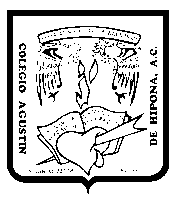 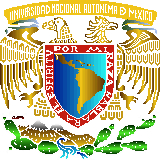 COLEGIO AGUSTIN DE HIPONA A. C.PREPARATORIA   INCORPORADA A LA UNAM CLAVE   6877PLAN DE ACTIVIDADES PARA EL USO DEL ESPACIOY RECURSOS DE LA BIBLIOTECA ESCOLARPLAN DE ACTIVIDADES PARA EL USO DEL ESPACIOY RECURSOS DE LA BIBLIOTECA ESCOLARPLAN DE ACTIVIDADES PARA EL USO DEL ESPACIOY RECURSOS DE LA BIBLIOTECA ESCOLARPLAN DE ACTIVIDADES PARA EL USO DEL ESPACIOY RECURSOS DE LA BIBLIOTECA ESCOLARPLAN DE ACTIVIDADES PARA EL USO DEL ESPACIOY RECURSOS DE LA BIBLIOTECA ESCOLARPLAN DE ACTIVIDADES PARA EL USO DEL ESPACIOY RECURSOS DE LA BIBLIOTECA ESCOLARPLAN DE ACTIVIDADES PARA EL USO DEL ESPACIOY RECURSOS DE LA BIBLIOTECA ESCOLARAsignaturaBIOLOGIA  IV          BIOLOGIA  IV          CLAVE:PROFESOR:PROFESOR:PROFESOR:AsignaturaBIOLOGIA  IV          BIOLOGIA  IV          1502Eleazar Basulto TrejoEleazar Basulto TrejoEleazar Basulto TrejoUnidadNúmeroNombreNombreNombreNombreNombreUnidadUnidad   ILa biología como cienciaLa biología como cienciaLa biología como cienciaLa biología como cienciaLa biología como cienciaNombre de la actividadElaboración de fichas bibliográficas, y hemerográficasElaboración de fichas bibliográficas, y hemerográficasElaboración de fichas bibliográficas, y hemerográficasElaboración de fichas bibliográficas, y hemerográficasElaboración de fichas bibliográficas, y hemerográficasElaboración de fichas bibliográficas, y hemerográficasObjetivoQue el alumno(a): aprenda a elaborar fichas bibliográficas, hemerográficas y de otras fuentes de información documental.Que el alumno(a): aprenda a elaborar fichas bibliográficas, hemerográficas y de otras fuentes de información documental.Que el alumno(a): aprenda a elaborar fichas bibliográficas, hemerográficas y de otras fuentes de información documental.Que el alumno(a): aprenda a elaborar fichas bibliográficas, hemerográficas y de otras fuentes de información documental.Que el alumno(a): aprenda a elaborar fichas bibliográficas, hemerográficas y de otras fuentes de información documental.Que el alumno(a): aprenda a elaborar fichas bibliográficas, hemerográficas y de otras fuentes de información documental.Fecha27 Agosto27 Agosto27 Agosto27 AgostoCiclo escolar:2014 - 2015Tiempo estimadoUna hora claseUna hora claseUna hora claseUna hora claseGrupos:5010  Recursos generales a utilizarInstalaciones de la biblioteca, Libros, revistas, periódicos, material videográfico.Instalaciones de la biblioteca, Libros, revistas, periódicos, material videográfico.Instalaciones de la biblioteca, Libros, revistas, periódicos, material videográfico.Instalaciones de la biblioteca, Libros, revistas, periódicos, material videográfico.Instalaciones de la biblioteca, Libros, revistas, periódicos, material videográfico.Instalaciones de la biblioteca, Libros, revistas, periódicos, material videográfico.Desarrollo de actividadesEl alumno:Investiga la elaboración de fichas de investigación documental.Aplica los formularios para citar correctamente mínimo 10  referencias consultadas.Aprende a citar por escrito referencias electrónicas y de otras fuentes a renglón corrido.El alumno:Investiga la elaboración de fichas de investigación documental.Aplica los formularios para citar correctamente mínimo 10  referencias consultadas.Aprende a citar por escrito referencias electrónicas y de otras fuentes a renglón corrido.El alumno:Investiga la elaboración de fichas de investigación documental.Aplica los formularios para citar correctamente mínimo 10  referencias consultadas.Aprende a citar por escrito referencias electrónicas y de otras fuentes a renglón corrido.El alumno:Investiga la elaboración de fichas de investigación documental.Aplica los formularios para citar correctamente mínimo 10  referencias consultadas.Aprende a citar por escrito referencias electrónicas y de otras fuentes a renglón corrido.El alumno:Investiga la elaboración de fichas de investigación documental.Aplica los formularios para citar correctamente mínimo 10  referencias consultadas.Aprende a citar por escrito referencias electrónicas y de otras fuentes a renglón corrido.El alumno:Investiga la elaboración de fichas de investigación documental.Aplica los formularios para citar correctamente mínimo 10  referencias consultadas.Aprende a citar por escrito referencias electrónicas y de otras fuentes a renglón corrido.Desarrollo durante el ciclo escolarInvestigación por equipo de trabajo de laboratorio sobre los temas indicados en el cuaderno de trabajo de laboratorio, siendo una sesión cada tres semanas con base a la propuesta del cronograma de laboratorio para el desarrollo del marco teórico del protocolo de cada práctica.Investigación por equipo de trabajo de laboratorio sobre los temas indicados en el cuaderno de trabajo de laboratorio, siendo una sesión cada tres semanas con base a la propuesta del cronograma de laboratorio para el desarrollo del marco teórico del protocolo de cada práctica.Investigación por equipo de trabajo de laboratorio sobre los temas indicados en el cuaderno de trabajo de laboratorio, siendo una sesión cada tres semanas con base a la propuesta del cronograma de laboratorio para el desarrollo del marco teórico del protocolo de cada práctica.Investigación por equipo de trabajo de laboratorio sobre los temas indicados en el cuaderno de trabajo de laboratorio, siendo una sesión cada tres semanas con base a la propuesta del cronograma de laboratorio para el desarrollo del marco teórico del protocolo de cada práctica.Investigación por equipo de trabajo de laboratorio sobre los temas indicados en el cuaderno de trabajo de laboratorio, siendo una sesión cada tres semanas con base a la propuesta del cronograma de laboratorio para el desarrollo del marco teórico del protocolo de cada práctica.Investigación por equipo de trabajo de laboratorio sobre los temas indicados en el cuaderno de trabajo de laboratorio, siendo una sesión cada tres semanas con base a la propuesta del cronograma de laboratorio para el desarrollo del marco teórico del protocolo de cada práctica.Material específico a solicitar:Instalaciones de biblioteca,6 Revistas varias de divulgación científica.6 libros de biología.6 periódicos.6 unidades videográficas.Servicio de fotocopiado.Instalaciones de biblioteca,6 Revistas varias de divulgación científica.6 libros de biología.6 periódicos.6 unidades videográficas.Servicio de fotocopiado.Instalaciones de biblioteca,6 Revistas varias de divulgación científica.6 libros de biología.6 periódicos.6 unidades videográficas.Servicio de fotocopiado.Instalaciones de biblioteca,6 Revistas varias de divulgación científica.6 libros de biología.6 periódicos.6 unidades videográficas.Servicio de fotocopiado.Instalaciones de biblioteca,6 Revistas varias de divulgación científica.6 libros de biología.6 periódicos.6 unidades videográficas.Servicio de fotocopiado.Instalaciones de biblioteca,6 Revistas varias de divulgación científica.6 libros de biología.6 periódicos.6 unidades videográficas.Servicio de fotocopiado.Material específico a solicitar:Entregar este formato antes de realizar la actividad para que se prepare con anticipación el material solicitado.Entregar este formato antes de realizar la actividad para que se prepare con anticipación el material solicitado.Entregar este formato antes de realizar la actividad para que se prepare con anticipación el material solicitado.Entregar este formato antes de realizar la actividad para que se prepare con anticipación el material solicitado.Entregar este formato antes de realizar la actividad para que se prepare con anticipación el material solicitado.Entregar este formato antes de realizar la actividad para que se prepare con anticipación el material solicitado.              __________________________                                                                                _________________________________                      Sello de la institución                                                                                                         Firma del profesor              __________________________                                                                                _________________________________                      Sello de la institución                                                                                                         Firma del profesor              __________________________                                                                                _________________________________                      Sello de la institución                                                                                                         Firma del profesor              __________________________                                                                                _________________________________                      Sello de la institución                                                                                                         Firma del profesor              __________________________                                                                                _________________________________                      Sello de la institución                                                                                                         Firma del profesor              __________________________                                                                                _________________________________                      Sello de la institución                                                                                                         Firma del profesor              __________________________                                                                                _________________________________                      Sello de la institución                                                                                                         Firma del profesor